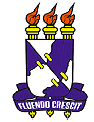 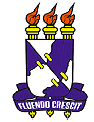 Obs: Os candidatos aprovados devem observar o calendário do PEQ, em especial matrícula, que se encontra na página do programa. RESULTADO DO PROCESSO SELETIVO -   EDITAL 01/2016RESULTADO DO PROCESSO SELETIVO -   EDITAL 01/2016RESULTADO DO PROCESSO SELETIVO -   EDITAL 01/2016RESULTADO DO PROCESSO SELETIVO -   EDITAL 01/2016LISTA DE CANDIDATOS APROVADOS NO LIMITE DE VAGASLISTA DE CANDIDATOS APROVADOS NO LIMITE DE VAGASLISTA DE CANDIDATOS APROVADOS NO LIMITE DE VAGASLISTA DE CANDIDATOS APROVADOS NO LIMITE DE VAGASEXCEDENTES